Gyógyszer-nagykereskedők Szövetségének tagszervezeteiTagszervezetek, levelezési címTagszervezeti vezetőTisztsége a Szövetségbene-mail és honlap címTelefonszám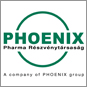 PHOENIX Pharma Gyógyszerkereskedelmi Zrt.2151 Fót, Keleti Márton u. 19.Dr. Küttel Sándoraz Igazgatóság Elnökeelnökkuttel@phoenix.hu www.phoenix.hu 06 27 537 180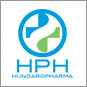 HungaropharmaGyógyszerkereskedelmi Zrt.1061 Budapest, Király u.12.Dr. Feller AntalVezérigazgatóalelnökantal.feller@hungaropharma.hu www.hungaropharma.hu 1 327 6800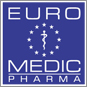 Euromedic PharmaGyógyszer-nagykereskedelmi Zrt.1051 BudapestDorottya u. 1. II. em.Kovácsné Putnoki KatalinVezérigazgatóelnökségi tagputnoki.katalin@eromedic-hungary.comwww.euromedic-hungary.com 1 815 3101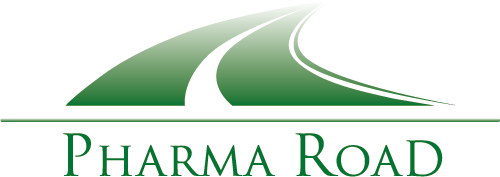 Pharmaroad Gyógyszerkereskedelmi, Kereskedelmi és Szolgáltató Kft.1106 Budapest, Kabai u. 2.Kovács PéterÜgyvezető igazgatóelnökségi tagpeter.kovacs@pharmaroad.huwww.pharmaroad.hu1 433 00 80 Tagszervezetek,levelezési címTagszervezeti vezetőTisztsége a Szövetségbene-mail és honlap címTelefonszám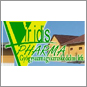 Viridis PharmaGyógyszer-nagykereskedelmi Kft.3903 Bekecs, Béke út 15-17.Tomkovicsné Fidrus AnnaÜgyvezetőigazgatóelnökségi tagtomkovicsne.anna@viridispharma.hu www.viridispharma.hu 06 47 368 248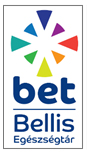 Bellis Egészségtár Kft.1151 BudapestKárolyi Sándor út 121.Dene LászlóÜgyvezető igazgatóelnökségi tagdene.laszlo@bellis.huwww.bellis.hu 06 1 459 8388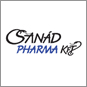 Csanád Pharma Gyógyszerkereskedelmi Kft.6725 SzegedSzabadság tér 8.Dr. Blum FerencÜgyvezető igazgatóelnökségi tagcsanadpharma@invitel.hu 06 62 440 348